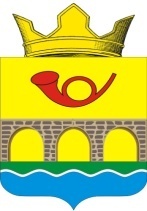 РОССИЙСКАЯ ФЕДЕРАЦИЯ   РОСТОВСКАЯ ОБЛАСТЬ            НЕКЛИНОВСКИЙ РАЙОНАДМИНИСТРАЦИЯ САМБЕКСКОГО СЕЛЬСКОГО ПОСЕЛЕНИЯПОСТАНОВЛЕНИЕ05 апреля 2024 г № 52с. СамбекОб утверждении  отчета о реализациимуниципальной программы Самбекского     сельского поселения «Обеспечение общественного порядка и противодействие преступности»  за 2023 год  В соответствии с постановлением Администрации Самбекского сельского поселения от 27.03.2018 г. № 28 «Об утверждении Порядка разработки, реализации и оценки эффективности муниципальных программ Самбекского сельского поселения», распоряжением Администрации Самбекского сельского поселения от 05.09.2018 г. № 118 «Об утверждении Методических рекомендаций по разработке и реализации муниципальных программ Самбекского сельского поселения», Администрация Самбекского сельского поселения постановляет:         1. Утвердить отчет о реализации в 2023 году муниципальной программы «Обеспечение общественного порядка и противодействие преступности», согласно приложению.2. Настоящее постановление вступает в силу с момента его официального опубликования (обнародования).3. Контроль за выполнением постановления оставляю за собой.Глава Администрации Самбекскогосельского поселения					                    М.А.СоболевскийПриложение                                                                                                        к постановлению Администрации Самбекского сельского поселенияот   05.04.2024 г. №52Отчето реализации муниципальной программы Самбекского сельского поселения   «Обеспечение общественного порядка и противодействие преступности»   за 2023 год.1. Конкретные результаты реализации муниципальной программы,достигнутые за 2023 год       Муниципальная программа «Обеспечение общественного порядка и противодействие преступности» утверждена постановлением Администрации Самбекского сельского поселения от  25.10.2018 г. № 90.       Реализация программы  направлена на исполнение обязательств по противодействию терроризму, экстремизму и коррупции.        Ответственным исполнителем муниципальной программы является Администрация Самбекского сельского поселения.2. Результаты реализации основных мероприятий   в разрезе подпрограмм муниципальной программы     Достижению результатов в 2023 году способствовала реализация ответственным исполнителем муниципальной программы основных мероприятий.   В рамках подпрограммы   1 «Противодействие коррупции в Самбекском сельском поселении» предусмотрена реализации двух основных мероприятий.  Основное мероприятие 1.1. Создание условий для снижения правового нигилизма населения, формирование антикоррупционного общественного мнения и нетерпимости к коррупционному поведению выполнено.	  Основное мероприятие 1.2.  Обеспечение прозрачности деятельности  органов местного самоуправления Самбекского сельского  поселения выполнено.       В рамках подпрограммы   2.  «Профилактика экстремизма и терроризма в Самбекском сельском поселении» предусмотрена реализации двух основных мероприятий.   Основное мероприятие 2.1. Информационно-пропагандистское противодействие экстремизму и терроризму  выполнено.  Основное мероприятие 2.2. Информационно-пропагандистское противодействие экстремизму и терроризму на 2023 год не планировалось.    Сведения о степени выполнения основных мероприятий подпрограмм муниципальной программы представлены в приложении № 1 к отчету о реализации программы.Раздел 3. Анализ факторов, повлиявшихна ход реализации муниципальной программыВ ходе анализа муниципальной программы установлено:основные мероприятия со сроками реализации в отчетном периоде исполнены в указанные сроки, остальные – осуществляются на постоянной основе. Факты невыполнения основных мероприятий в установленные сроки отсутствуют. Раздел 4. Сведения об использовании бюджетных ассигнований 
и внебюджетных средств на реализацию муниципальной программыОбъем запланированных расходов на реализацию муниципальной программы на 2022 год составил  6,0 тыс. рублей.  Фактическое освоение средств муниципальной программы по итогам 2023 года составило 0,0 тыс. рублей.Сведения об использовании бюджетных ассигнований и внебюджетных средств на реализацию муниципальной программы за 2023 год приведены в приложении 3 к отчету о реализации программы.           Раздел 5. Сведения о достижении значений показателей муниципальной    программы, подпрограмм муниципальной программы         Муниципальной программой и подпрограммами муниципальной программы предусмотрено 5  показателя, по 2 из которых фактические значения соответствуют плановым.   Показатель 1. Доля граждан, опрошенных в ходе мониторинга общественного мнения, которые лично сталкивались за последний год с проявлениями коррупции в Самбекском сельском поселении  (плановое значение- 40,0 %, фактическое значение- 0,0%.).     Показатель 2. Отсутствие межнациональных конфликтов (плановое значение- 60,0 %, фактическое значение- 60,0%.).       Показатель 1.1.Доля  муниципальных служащих, прошедших обучение на семинарах или курсах по теме «Противодействие коррупции в органах государственного и муниципального управления» (плановое значение- 35,0 %, фактическое значение- 0,0%.).       Показатель 1.2. Доля граждан, опрошенных в ходе мониторинга общественного мнения, удовлетворенных информационной открытостью деятельности органов местного самоуправления Самбекского сельского поселения(плановое значение- 40,0 %, фактическое значение- 0,0%.).         Показатель 2.1. отсутствие межнациональных конфликтов (плановое значение- 60,0 %, фактическое значение- 60,0%.).Сведения о достижении значений показателей (индикаторов) муниципальной программы, подпрограмм муниципальной программы за 2023 год представлены в приложении № 2 к отчету о реализации программы.Раздел 6. Результаты оценки эффективности реализации муниципальной программы Эффективность муниципальной программы определяется на основании степени выполнения целевых показателей, основных мероприятий и оценки бюджетной эффективности муниципальной программы.        1. Степень достижения целевых показателей муниципальной программы,подпрограмм муниципальной программы:       степень достижения целевого показателя 1. Доля граждан, опрошенных в ходе мониторинга общественного мнения, которые лично сталкивались за последний год с проявлениями коррупции в Самбекском сельском поселении» плановое значение- 40,0 %, фактическое значение- 0,0%.  не достигнуто;       степень достижения целевого показателя 2. «Отсутствие межнациональных конфликтов - плановое значение- 60,0 %, фактическое значение- 60,0% достигнуто;       степень достижения целевого показателя 1.1 «Доля  муниципальных служащих, прошедших обучение на семинарах или курсах по теме «Противодействие коррупции в органах государственного и муниципального управления - плановое значение- 35,0 %, фактическое значение- 0,0%  не достигнуто;       степень достижения целевого показателя 1.2. «Доля граждан, опрошенных в ходе мониторинга общественного мнения, удовлетворенных информационной открытостью деятельности органов местного самоуправления Самбекского сельского поселения» - плановое значение- 40,0 %, фактическое значение-0,0% не достигнуто.       степень достижения целевого показателя 2.1. «Отсутствие межнациональных конфликтов - плановое значение- 60,0 %, фактическое значение- 60,0% достигнуто;Суммарная оценка степени достижения целевых показателей муниципальной программы составляет 0,4 (2/5), что характеризует низкий уровень эффективности реализации муниципальной программы по степени достижения целевых показателей.        2. Степень реализации основных мероприятий, приоритетных основных мероприятий и мероприятий ведомственных целевых программ, финансируемых за счет всех источников финансирования, оценивается как доля основных мероприятий, приоритетных основных мероприятий и мероприятий ведомственных целевых программ, выполненных в полном объеме.      Степень реализации основных мероприятий, приоритетных основных мероприятий и мероприятий ведомственных целевых программ, составляет 0,75 (3/4), что характеризует удовлетворительный уровень эффективности реализации муниципальной программы по степени реализации основных мероприятий, приоритетных основных мероприятий и мероприятий ведомственных целевых программ.       3. Бюджетная эффективность реализации Программы рассчитывается в несколько этапов.       3.1. Степень реализации основных мероприятий, приоритетных основных мероприятий и мероприятий ведомственных целевых программ, финансируемых за счет средств бюджета поселения, безвозмездных поступлений в бюджет поселения, оценивается как доля мероприятий, выполненных в полном объеме.       Степень реализации основных мероприятий, приоритетных основных мероприятий и мероприятий ведомственных целевых программ, муниципальной программы составляет 0,75 (плановое значение/фактическое значение).       3.2. Степень соответствия запланированному уровню расходов за счет средств бюджета поселения, безвозмездных поступлений в бюджет поселения оценивается как отношение фактически произведенных в отчетном году бюджетных расходов на реализацию муниципальной программы к их плановым значениям.       Степень соответствия запланированному уровню расходов:0,0 тыс. рублей / 6,0 тыс. рублей = 0,0.      3.3. Эффективность использования средств бюджета поселения рассчитывается как отношение степени реализации основных мероприятий, приоритетных основных мероприятий и мероприятий ведомственных целевых программ к степени соответствия запланированному уровню расходов за счет средств бюджета поселения, безвозмездных поступлений в бюджет поселения.      Эффективность использования финансовых ресурсов на реализацию муниципальной программы:      0,75/0,0 = 0,0, в связи с чем, бюджетная эффективность реализации муниципальной программы является низкой.Уровень реализации муниципальной Программы в целом:0,4 х 0,5 + 0,75 x 0,3 + 0,0 x 0,2 =  0,42 в связи, с чем уровень реализации муниципальной программы является низким.Раздел 7. Предложения по дальнейшейреализации муниципальной программыПринятие дополнительных мер по реализации и корректировке основных мероприятий не требуется.Приложение 1                                                                                                                 Сведенияо степени выполнения основных мероприятий подпрограмм муниципальной программыПриложение 2 Сведения о достижении значений показателей за 2023 годПриложение 3 Сведенияоб использовании бюджета Самбекского сельского поселения , федерального, областного бюджетов и внебюджетных источников на реализацию муниципальной  программы «Обеспечение общественного порядка и противодействие преступности» за  2023 г.№ п/пНаименование основного мероприятия подпрограммы, мероприятия ведомственной целевой программыОтветственный исполнительзаместитель руководителя ОИВ/ФИО)Плановый срок окончания реализацииФактический срокФактический срокРезультатыРезультатыПроблемы, возникшие в ходе реализации мероприятия № п/пНаименование основного мероприятия подпрограммы, мероприятия ведомственной целевой программыОтветственный исполнительзаместитель руководителя ОИВ/ФИО)начала реализацииокончания реализациизапланированныедостигнутыеПроблемы, возникшие в ходе реализации мероприятия 123456789Подпрограмма 1 «Противодействие коррупции в Самбекском  сельском поселении»Подпрограмма 1 «Противодействие коррупции в Самбекском  сельском поселении»Подпрограмма 1 «Противодействие коррупции в Самбекском  сельском поселении»Подпрограмма 1 «Противодействие коррупции в Самбекском  сельском поселении»Подпрограмма 1 «Противодействие коррупции в Самбекском  сельском поселении»Подпрограмма 1 «Противодействие коррупции в Самбекском  сельском поселении»Подпрограмма 1 «Противодействие коррупции в Самбекском  сельском поселении»Подпрограмма 1 «Противодействие коррупции в Самбекском  сельском поселении»Подпрограмма 1 «Противодействие коррупции в Самбекском  сельском поселении»1.Основное мероприятие 1.1.создание условий для снижения правового нигилизма населения, формирование антикоррупционного общественного мнения и нетерпимости к коррупционному поведениюАлминистрация Самбекского сельского поселенияВесь период01.01.202331.12.2023формирование эффективных условий по минимизации коррупционных проявлений на территории поселенияОсуществлялось информирование населения по  вопросам противодействия коррупции путем распространения памяток -2Основное мероприятие 1.2.обеспечение прозрачности деятельности  органов местного самоуправления Самбекского сельского  поселения Алминистрация Самбекского сельского поселенияВесь период 01.01.202331.12.2023обеспечение обучения достаточного числа  муниципальных служащих по программам противодействия коррупцииЗапланированные мероприятия выполнены в полном объеме-Подпрограмма 2 «Профилактика экстремизма и терроризма в Самбекском сельском поселении»Подпрограмма 2 «Профилактика экстремизма и терроризма в Самбекском сельском поселении»Подпрограмма 2 «Профилактика экстремизма и терроризма в Самбекском сельском поселении»Подпрограмма 2 «Профилактика экстремизма и терроризма в Самбекском сельском поселении»Подпрограмма 2 «Профилактика экстремизма и терроризма в Самбекском сельском поселении»Подпрограмма 2 «Профилактика экстремизма и терроризма в Самбекском сельском поселении»Подпрограмма 2 «Профилактика экстремизма и терроризма в Самбекском сельском поселении»Подпрограмма 2 «Профилактика экстремизма и терроризма в Самбекском сельском поселении»Подпрограмма 2 «Профилактика экстремизма и терроризма в Самбекском сельском поселении»3Основное мероприятие 2.1.информационно-пропагандистское противодействие экстремизму и терроризмуАлминистрация Самбекского сельского поселенияВесь период01.01.202331.12.2023гармонизация межэтнических и межкультурных отношений, формирование толерантного сознания и поведения студентов, гармонизация межэтнических и межкультурных отношений среди населенияРаспространялись памятки о противодействии экстремизму и терроризму-4Основное мероприятие 2.2.информационно-пропагандистское противодействие экстремизму и терроризмуАлминистрация Самбекского сельского поселенияВесь период01.01.202331.12.2023Устранение причин, способствующих совершению действий экстремистского характера№ п/п№ п/пПоказатель     
 (индикатор)    
 (наименование)Показатель     
 (индикатор)    
 (наименование)Ед.измеренияЗначения показателей (индикаторов) 
муниципальной  программы,     
подпрограммы муниципальной     
программыЗначения показателей (индикаторов) 
муниципальной  программы,     
подпрограммы муниципальной     
программыЗначения показателей (индикаторов) 
муниципальной  программы,     
подпрограммы муниципальной     
программыЗначения показателей (индикаторов) 
муниципальной  программы,     
подпрограммы муниципальной     
программыОбоснование отклонений  
 значений показателя    
 (индикатора) на конец   
 отчетного года       
(при наличии)№ п/п№ п/пПоказатель     
 (индикатор)    
 (наименование)Показатель     
 (индикатор)    
 (наименование)Ед.измерениягод,      
предшествующий 
отчетному<1>год,      
предшествующий 
отчетному<1>отчетный годотчетный годОбоснование отклонений  
 значений показателя    
 (индикатора) на конец   
 отчетного года       
(при наличии)№ п/п№ п/пПоказатель     
 (индикатор)    
 (наименование)Показатель     
 (индикатор)    
 (наименование)Ед.измерениягод,      
предшествующий 
отчетному<1>год,      
предшествующий 
отчетному<1>планфактОбоснование отклонений  
 значений показателя    
 (индикатора) на конец   
 отчетного года       
(при наличии)1122344567Подпрограмма 1. «Противодействие коррупции в Самбекском сельском поселении»Подпрограмма 1. «Противодействие коррупции в Самбекском сельском поселении»Подпрограмма 1. «Противодействие коррупции в Самбекском сельском поселении»Подпрограмма 1. «Противодействие коррупции в Самбекском сельском поселении»Подпрограмма 1. «Противодействие коррупции в Самбекском сельском поселении»Подпрограмма 1. «Противодействие коррупции в Самбекском сельском поселении»Подпрограмма 1. «Противодействие коррупции в Самбекском сельском поселении»Подпрограмма 1. «Противодействие коррупции в Самбекском сельском поселении»Подпрограмма 1. «Противодействие коррупции в Самбекском сельском поселении»Подпрограмма 1. «Противодействие коррупции в Самбекском сельском поселении»  1.Показатель 1. доля граждан, опрошенных в ходе мониторинга общественного мнения, которые лично сталкивались за последний год с проявлениями коррупции в Самбекском сельском поселенииПоказатель 1. доля граждан, опрошенных в ходе мониторинга общественного мнения, которые лично сталкивались за последний год с проявлениями коррупции в Самбекском сельском поселениипроцентовпроцентовпроцентов          35     40            0   2.   2.Показатель 2. отсутствие межнациональных конфликтовпроцентовпроцентовпроцентов          60    60           603.3.Показатель1.1. доля муниципальных служащих, прошедших обучение на семинарах или курсах по теме «Противодействие коррупции в органах государственного и муниципального управления»Показатель1.1. доля муниципальных служащих, прошедших обучение на семинарах или курсах по теме «Противодействие коррупции в органах государственного и муниципального управления»процентов           30           3035           0-4.4.Показатель 1.2. доля граждан, опрошенных в ходе мониторинга общественного мнения, удовлетворенных информационной открытостью деятельности органов местного самоуправления Самбекского сельского поселенияПоказатель 1.2. доля граждан, опрошенных в ходе мониторинга общественного мнения, удовлетворенных информационной открытостью деятельности органов местного самоуправления Самбекского сельского поселения           35           35400-Подпрограмма 2. «Профилактика экстремизма и терроризма в Самбекском сельском поселении»Подпрограмма 2. «Профилактика экстремизма и терроризма в Самбекском сельском поселении»Подпрограмма 2. «Профилактика экстремизма и терроризма в Самбекском сельском поселении»Подпрограмма 2. «Профилактика экстремизма и терроризма в Самбекском сельском поселении»Подпрограмма 2. «Профилактика экстремизма и терроризма в Самбекском сельском поселении»Подпрограмма 2. «Профилактика экстремизма и терроризма в Самбекском сельском поселении»Подпрограмма 2. «Профилактика экстремизма и терроризма в Самбекском сельском поселении»Подпрограмма 2. «Профилактика экстремизма и терроризма в Самбекском сельском поселении»Подпрограмма 2. «Профилактика экстремизма и терроризма в Самбекском сельском поселении»Подпрограмма 2. «Профилактика экстремизма и терроризма в Самбекском сельском поселении»5.5.Показатель 2.1. отсутствие межнациональных конфликтовПоказатель 2.1. отсутствие межнациональных конфликтовпроцентов50506060-СтатусНаименование       
муниципальной      
 программы, подпрограммы 
муниципальной      
программы,основного мероприятия,мероприятия ВЦПИсточники финансированияОбъем   
расходов, предусмотренных муниципальной  программой 
(тыс. руб.)Фактические 
расходы (тыс. руб.) Муниципальная 
программа      «Обеспечение общественного порядка и противодействие преступности»всего                 6,00,0Муниципальная 
программа      «Обеспечение общественного порядка и противодействие преступности»бюджет поселения   6,00,0Муниципальная 
программа      «Обеспечение общественного порядка и противодействие преступности»федеральный бюджет--Муниципальная 
программа      «Обеспечение общественного порядка и противодействие преступности»областной бюджет Муниципальная 
программа      «Обеспечение общественного порядка и противодействие преступности»внебюджетные источники--Подпрограмма 1 Подпрограмма 1. «Противодействие коррупции в Самбекском сельском поселении»всего                 3,80,0Подпрограмма 1 Подпрограмма 1. «Противодействие коррупции в Самбекском сельском поселении»бюджет поселения   3,80,0Подпрограмма 1 Подпрограмма 1. «Противодействие коррупции в Самбекском сельском поселении»федеральный бюджет--Подпрограмма 1 Подпрограмма 1. «Противодействие коррупции в Самбекском сельском поселении»областной бюджет --Подпрограмма 1 Подпрограмма 1. «Противодействие коррупции в Самбекском сельском поселении»внебюджетные источники--Подпрограмма 2Подпрограмма 2. «Профилактика экстремизма и терроризма в Самбекском сельском поселении»всего                 2,20,0Подпрограмма 2Подпрограмма 2. «Профилактика экстремизма и терроризма в Самбекском сельском поселении»бюджет поселения  2,20,0Подпрограмма 2Подпрограмма 2. «Профилактика экстремизма и терроризма в Самбекском сельском поселении»федеральный бюджет--Подпрограмма 2Подпрограмма 2. «Профилактика экстремизма и терроризма в Самбекском сельском поселении»областной бюджет --Подпрограмма 2Подпрограмма 2. «Профилактика экстремизма и терроризма в Самбекском сельском поселении»внебюджетные источники--